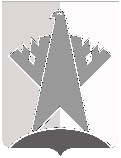 ДУМА СУРГУТСКОГО РАЙОНАХАНТЫ-МАНСИЙСКОГО АВТОНОМНОГО ОКРУГА – ЮГРЫРЕШЕНИЕ19 мая 2023 года							                                               № 487г. СургутВ соответствии с Федеральным законом от 21 декабря 2001 года № 178-ФЗ «О приватизации государственного и муниципального имущества», со статьёй 22 Устава Сургутского района, с решением Думы Сургутского района от 18 июня 2021 года № 1153-нпа «Об утверждении Положения о порядке планирования приватизации и принятия решений об условиях приватизации имущества, находящегося в муниципальной собственности Сургутского района»Дума Сургутского района решила:Внести в решение Думы Сургутского района от 14 декабря 2022 года 
№ 407 «Об утверждении прогнозного плана (программы) приватизации имущества Сургутского муниципального района Ханты-Мансийского автономного округа – Югры на 2023 год и плановый период 2024 - 2025 годов» следующее изменение: статью 1 «Перечень недвижимого имущества, планируемого к приватизации на 2023 год и плановый период 2024 - 2025 годов» приложения к решению дополнить пунктами 3, 4 следующего содержания:Председатель Думы Сургутского района 				                                   В.А. ПолторацкийО внесении изменения в решение Думы Сургутского района от 14 декабря 2022 года № 407 «Об утверждении прогнозного плана (программы) приватизации имущества Сургутского муниципального района Ханты-Мансийского автономного округа – Югры на 2023 год и плановый период 2024 - 2025 годов»«3.Встроенное нежилое помещение, Ханты-Мансийский автономный округ – Югра, Сургутский район, г.п. Лянтор, 
г. Лянтор, ул. 60 лет СССР, д. 5, кадастровый номер: 86:03:0100107:1156Фундамент - металлические трубы; стены - панели типа «сендвич»; перегородки - сборно-щитовые; перекрытия - деревянное отопление; крыша - 2-х скатная, металлическая; полы - дощатый, линолеум, плитка; проемы дверные, оконные - 2-е створные, ДВ - простые; отделочные работы - внутри - окрашено, обои , плитка, пластиковые панели, подвесные потолки, наружные - металлосайдинг; внутренние сантехнические и электротехнические работы - центральное отопление, центральный водопровод, канализация - центральная, электроосвещение - открытая в коробах, вентиляция-естественная, принудительная, горячее водоснабжение-центральное, сигнализация-пожарная, телефонизация - АТС. Год постройки - 1990, назначение - нежилое626,40IIполугодие2023 года4.Нежилые помещения «Часть здания столовой», Ханты-Мансийский автономный округ – Югра, Сургутский район, г.п. Лянтор, г. Лянтор, ул. 60 лет СССР, д. 5,кадастровый номер: 86:03:0100107:1158Фундамент-железобетонный, монолитный; стены, перегородки - арбоблок; перекрытия - деревянное, отепленное; крыша-профнастил; полы-дощатые, бетонные; проемы дверные, оконные - 2-е створные, ДВ - простые; отделочные работы - внутренние - оштукатурено, окрашено, стеновые панели, наружные - металлосайдинг; внутренние сантехнические и электротехнические работы - центральное отопление, центральный водопровод, канализация - центральная, электроосвещение - открытая в коробах, вентиляция - естественная, горячее водоснабжение - центральное, сигнализация - пожарная, телефонизация - АТС; прочие работы - крыльца, отмостки. Год постройки - 2000, назначение - нежилое137,80II полугодие 2023 года».